„Predoktori Ösztöndíj”pályázat meghirdetéseCél:A régi, három éves orvosi, fogorvosi, gyógyszerész és egészségtudományi doktori képzés során 2019. február 28-ig abszolutóriumot szerző, doktori értekezésén még dolgozó, már eddig jelentős eredményt felmutató PhD hallgatók kutatómunkájának támogatása és PhD-fokozatszerzésének elősegítése kiválósági alapon az EFOP-3.6.3-VEKOP-16-2017-00009 azonosítószámú projekttámogatás segítségével.Pályázhatnak:A Semmelweis Egyetem Doktori Iskola azon III. éves hallgatói, akika régi rendszerű doktori képzés III. évét 2019. február 28-án fejezik be,a PhD támogatás folyósítás 36 hónapos periódusának lejártáig doktori értekezésüket nem készítették el,főállással nem rendelkeznek,tanulmányaik ideje alatt kiemelkedő eredményt értek el,vállalják, hogy értekezésüket 24 hónapon belül elkészítik.A támogatás módja:az értekezés Doktori Iskolába történő benyújtásáig, de maximum 12 hónapig havi 180.000 Ft „Predoktori Ösztöndíj”a PhD fokozatszerzéskor  „Egyszeri PhD Fokozatszerzési Ösztöndíj” (részleteket l. lejjebb)a teljes ösztöndíjas időszakban (maximum 1 évig) havi  dologi kutatási támogatásA támogatás feltétele:kiemelkedő tudományos tevékenységA Predoktori ösztöndíjasokkal szemben támasztott elvárások:a Predoktori Ösztöndíj megkezdését (2019. március 1.) követően 24 hónapon belül:legkésőbb 2019. június 30-ig jelentkezik doktori fokozatszerzésrea PhD fokozatszerzés feltételeinek teljesítése (l. Doktori Szabályzat)a doktori értekezés munkahelyi védésének lebonyolításaa doktori értekezés benyújtása a Doktori Iskoláhozha az értekezés 12 hónapon belül (legkésőbb 2020. február 28-ig) kerül benyújtásra a Doktori Iskolához, akkor a predoktori ösztöndíjas  „Egyszeri PhD Fokozatszerzési Ösztöndíj” támogatásban részesüla támogatási feltételeket és azok nem teljesülése esetén a támogatás kutatóhely által történő visszafizetési kötelezettségét rögzítő tanulmányi szerződés megkötése a Semmelweis EgyetemmelKötelezettséget vállal továbbá arra, hogy a „Predoktori Ösztöndíj” támogatás eredményeként megjelenő tudományos közleményeken a Projekt azonosítószámát (EFOP-3.6.3-VEKOP-16-2017-00009) feltünteti.A pályázónak az alábbi dokumentumokat kell benyújtania:kitöltött pályázati űrlap (honlapról letölthető: phd.semmmelweis.hu)tudományági doktori iskola vezetőjének és a programvezetőnek részletesen indokolt javaslata – a témavezető véleménye alapján,a témavezető nyilatkozata a kutatási feltételek biztosításáról, valamint a 24 hónap határidő betarthatóságáról,előadások, publikációk és közlésre elfogadott cikkek jegyzéke,a támogatási időszakra vonatkozó munkatervAz MTMT-ből kinyomtatott jegyzékhez kérjük hozzáírni az IF számokat, majd ezt követően a Központi Könyvtárral kell leigazoltatni a dokumentumot!A pályázat benyújtásának módja:A pályázatot a Semmelweis Egyetem Doktori Iskola Hivatalába (Budapest 1085 Üllői út 26.) kérjük postai úton eljuttatni.A pályázati adatlap a Doktori Iskola honlapjáról tölthető le.A pályázatok postai feladásának határideje: 2019. február 15.A támogatás forrása: „Az orvos-, egészségtudományi- és gyógyszerészképzés tudományos műhelyeinek fejlesztése” című, EFOP-3.6.3-VEKOP-16-2017-00009 azonosítószámú projekttámogatás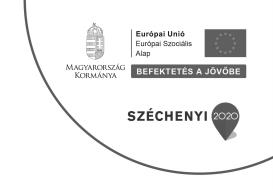 